Information über Fehlzeiten im Berufspraktikum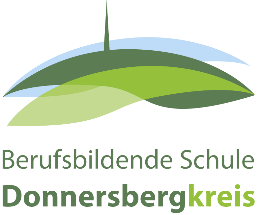 in der berufsbegleitenden Ausbildungzur Vorlage bei der ZeugnisausgabeFSVO §11(4) „Das Berufspraktikum dauert unabhängig vom Zeitpunkt der Abschlussprüfung vierundzwanzig Monate“. Es beginnt am 01.08. im zweiten Ausbildungsjahr und endet zwei Jahre später am 31.07. Betragen Ausfallzeiten infolge Krankheit mehr als 154 Arbeitsstunden, so verlängert sich das integrierte Berufspraktikum um die darüber hinausgehende Zeit.______________________________________________________(Unterschrift der Berufspraktikantin / des Berufspraktikanten)____________________________		Name und Anschrift der Praktikumsstelle(Unterschrift der anleitenden Fachkraft)			StempelBestätigung der Nacharbeit: (nur falls nötig)________________________________________________(Unterschrift der Berufspraktikantin / des Berufspraktikanten)____________________________		Name und Anschrift der Praktikumsstelle(Unterschrift der anleitenden Fachkraft)			StempelFrau/HerrKlasse:Klasse:war in der Zeit vomwar in der Zeit vombis zumin unserer Einrichtung während der berufsbegleitenden Ausbildung im zweiten und dritten Ausbildungsjahr im integrierten Berufspraktikum tätig.in unserer Einrichtung während der berufsbegleitenden Ausbildung im zweiten und dritten Ausbildungsjahr im integrierten Berufspraktikum tätig.in unserer Einrichtung während der berufsbegleitenden Ausbildung im zweiten und dritten Ausbildungsjahr im integrierten Berufspraktikum tätig.in unserer Einrichtung während der berufsbegleitenden Ausbildung im zweiten und dritten Ausbildungsjahr im integrierten Berufspraktikum tätig.in unserer Einrichtung während der berufsbegleitenden Ausbildung im zweiten und dritten Ausbildungsjahr im integrierten Berufspraktikum tätig.in unserer Einrichtung während der berufsbegleitenden Ausbildung im zweiten und dritten Ausbildungsjahr im integrierten Berufspraktikum tätig.in unserer Einrichtung während der berufsbegleitenden Ausbildung im zweiten und dritten Ausbildungsjahr im integrierten Berufspraktikum tätig.in unserer Einrichtung während der berufsbegleitenden Ausbildung im zweiten und dritten Ausbildungsjahr im integrierten Berufspraktikum tätig.in unserer Einrichtung während der berufsbegleitenden Ausbildung im zweiten und dritten Ausbildungsjahr im integrierten Berufspraktikum tätig.in unserer Einrichtung während der berufsbegleitenden Ausbildung im zweiten und dritten Ausbildungsjahr im integrierten Berufspraktikum tätig.In dieser Zeit entstanden folgende Fehlzeiten (außer Urlaub und Arbeitsgemeinschaften):In dieser Zeit entstanden folgende Fehlzeiten (außer Urlaub und Arbeitsgemeinschaften):In dieser Zeit entstanden folgende Fehlzeiten (außer Urlaub und Arbeitsgemeinschaften):In dieser Zeit entstanden folgende Fehlzeiten (außer Urlaub und Arbeitsgemeinschaften):In dieser Zeit entstanden folgende Fehlzeiten (außer Urlaub und Arbeitsgemeinschaften):StundenStundenStunden(Ort)(Datum)Die Praktikantin/der Praktikant hat in der Zeit vomDie Praktikantin/der Praktikant hat in der Zeit vombis zumStunden nachgearbeitet. (Ort)(Datum)